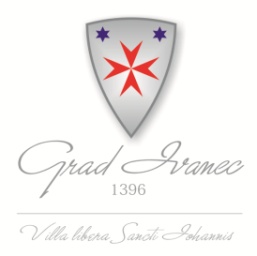 NACRTODLUKE O IZMJENI ODLUKE O PRUŽANJU JAVNE  USLUGE PRIKUPLJANJA MIJEŠANOG KOMUNALNOG OTPADA I PRIKUPLJANJA BIORAZGRADIVOG KOMUNALNOG OTPADAOBRAZAC ZA KOMENTIRANJE NACRTA ODLUKEPOZIV JAVNOSTI ZA DOSTAVU MIŠLJENJA, PRIMJEDBI I PRIJEDLOGA ONACRTUODLUKE O IZMJENI ODLUKE O PRUŽANJU JAVNE  USLUGE PRIKUPLJANJA MIJEŠANOG KOMUNALNOG OTPADA I PRIKUPLJANJA BIORAZGRADIVOG KOMUNALNOG OTPADAPUTEM INTERNETSKOG SAVJETOVANJA SA ZAINTERESIRANOM JAVNOŠĆUPOZIV JAVNOSTI ZA DOSTAVU MIŠLJENJA, PRIMJEDBI I PRIJEDLOGA ONACRTUODLUKE O IZMJENI ODLUKE O PRUŽANJU JAVNE  USLUGE PRIKUPLJANJA MIJEŠANOG KOMUNALNOG OTPADA I PRIKUPLJANJA BIORAZGRADIVOG KOMUNALNOG OTPADAPUTEM INTERNETSKOG SAVJETOVANJA SA ZAINTERESIRANOM JAVNOŠĆURAZLOZI DONOŠENJA AKTAZakon o održivom gospodarenju otpadom („Narodne novine“ br. 94/13, 73/17)CILJEVI PROVOĐENJA SAVJETOVANJACilj provođenja savjetovanja sa zainteresiranom javnošću je upoznavanje javnosti s Nacrtom Odluke o izmjeni odluke o pružanju javne  usluge prikupljanja miješanog komunalnog otpada i prikupljanja biorazgradivog komunalnog otpada, te dobivanja mišljenja, primjedbi i prijedloga te eventualno prihvaćanje zakonitih i stručno utemeljenih mišljenja, primjedbi i prijedloga.ROK ZA PODNOŠENJE MIŠLJENJA, PRIMJEDBI I PRIJEDLOGAOd 9. srpnja do 17. srpnja 2018. godineRazdoblje internetskog savjetovanja trajati će ukupno 8 dana kako bi se omogućilo da se Prijedlog Odluke uputi Gradskom vijeću na donošenje na sjednici koja će se održati sredinom mjeseca srpnja 2018. godine. S obzirom na to da se ovim Nacrtom Odluke vrše manje izmjene Odluke koje se odnose na usklađenje stupanja na snagu pojedinih odredbi Odluke sa dinamikom aktivnosti koje je prethodno potrebno provesti u gospodarenju otpadom, propisani rok savjetovanja biti će kraći od 30 dana.ADRESA I NAČIN PODNOŠENJA MIŠLJENJA, PRIMJEDBI I PRIJEDLOGAPisane primjedbe na prijedlog Odluke, dostavljaju se na zadanom obrascu (u prilogu) i to elektroničkom poštom na e-mail: stanko.rozman@ivanec.hr Sukladno odredbama članka 11. Zakona o pravu na pristup informacijama („Narodne novine“ broj 25/13, 15/15.) nakon provedenog savjetovanja sa zainteresiranom javnošću, nositelj izrade akta dužan je o prihvaćenim/neprihvaćenim primjedbama i prijedlozima obavijestiti zainteresiranu javnost putem svoje web stranice na kojoj će objaviti Izvješće o provedenom savjetovanju sa zainteresiranom javnošću.Sukladno odredbama članka 11. Zakona o pravu na pristup informacijama („Narodne novine“ broj 25/13, 15/15.) nakon provedenog savjetovanja sa zainteresiranom javnošću, nositelj izrade akta dužan je o prihvaćenim/neprihvaćenim primjedbama i prijedlozima obavijestiti zainteresiranu javnost putem svoje web stranice na kojoj će objaviti Izvješće o provedenom savjetovanju sa zainteresiranom javnošću.Datum Citirani dio teksta (molimo obavezno, navesti članak, odnosno točku Odluke) Prijedlog izmjeneObrazloženjeOstale napomene1.2.3.